Application for FULL Membership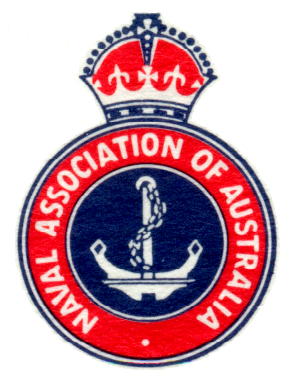 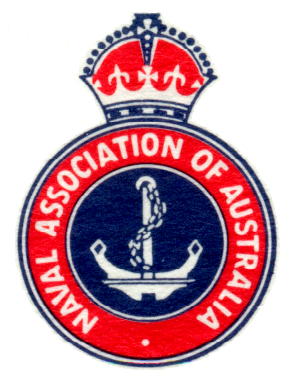 THE NAVAL ASSOCIATION OF EACH FOR ALL, ALL FOR EACHSub Section	………………………………………………State…………Section 1   (Should Section I not be completed, applicant will be not be eligible to become a member.)Personal Details  Surname………………………………………..Given Names……………………………………………………Mr/Mrs/Ms/Miss/Rank………………………….Post Nominals………………………………………………………Residential Address………………………………………….……………………………………………………Suburb/City…………………………………….State………….Postcode…………..Country………………………Postal Address if different to above…………………………………………………………………………………..Suburb/City ………………………………………………….State …… Postcode……………Country……………Telephone        	Home………………….…………...  Work…………………………………………………..		Fax……………………………..…..  Mobile………………………………………………….Email…………………………………………………………………………………………….Date of Birth………………….Place of Birth…………………………………Next of Kin  (For allocation Benevolent Fund Grant from Sub Section in the event of your death whilst a member.  Some sub sections may not provide for these grants.)Full Name………………………………………………………….Relationship………………Address……………………………………………………………………………………………Phone ……………………………(H)……………………………….(W)Has applicant been a member of the Association previously?    No ٱ       Yes ٱSECTION 2  (Should Section 2 not be completed, applicant will not be eligible for Full Membership)NAVAL SERVICE HISTORY  Periods of ServiceMedal and DecorationsShips and Establishments I declare that the above information is true and correct.  If elected to membership, I agree to uphold the Constitution and Rules of the AssociationApplicant’s Signature………………………………………….Date  ……/…./20Proposer’s Signature………………………Seconder’s Signature……………………………Discharge papers sighted   Yes ٱ   No  ٱPrivacyThe Association is committed to the privacy of your personal information supplied on this form.  The Membership Register is held in the Association’s National Office, , Section and Sub Section offices.  The National Register is administered by the National Membership Registrar who may be contacted at the address at the bottom of this form.  The Association collects your Naval and personal information to provide source data to assess the needs for veterans’ support and other activities in the veteran community.  The Association does provide outside agencies statistics and general information on its membership The Association will not provide your personal data to other organizations without your prior consent.Use and disclosure of personal information:I consent to the information provided in this application being used to keep me up to date on activities of the Naval Association at National, State and sub section level.  The information may also be used to generate statistics and to provide source material to assist in claims on behalf of members and other activities in the veteran community.Applicant’s signature.............................................……….……….. Date    …../…./200For Office useDate enrolled		Fees paid		Receipt No…………		Badge  No………………………………		Date……………		Amount $………		………………DistributionOriginal to National Membership Registrar     	With monthly Capitation Report and Capitation 	Naval Association of Australia221 Centenary AveMelton   VIC   3337Duplicate to State Secretary   		With Monthly Capitation Report and Capitation		State Secretary											AddressTriplicate to Sub Section Secretary								Sub Section  Secretary											Address6/11/2019 12:02 PMJoined onDischarged onRank on Discharge Service NoNotesMedals/Decorations/HonoursClasps (if appropriate)NameService StartService End